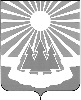 Администрация
муниципального образования «Светогорское городское поселение»
Выборгского района Ленинградской областиПОСТАНОВЛЕНИЕВ соответствии со ст. 53 Федерального закона от 12.06.2002 №67-ФЗ «Об основных гарантиях избирательных прав и права на участие в референдуме граждан Российской Федерации», ст. 45 областного закона Ленинградской области от 29 июня 2012 года №54-оз 
«О выборах Губернатора Ленинградской области»,  администрация муниципального образования «Светогорское городское поселение» Выборгского района Ленинградской областиП О С Т А Н О В Л Я Е Т:Определить помещение для проведения встреч зарегистрированных кандидатов, их доверенных лиц, избирательных объединений, выдвинувших кандидатов, с избирателями на выборах Губернатора Ленинградской области - Муниципальное бюджетное учреждение культуры и спорта «Культурно-спортивный комплекс г. Светогорска», Дом культуры по адресу: 188990, Ленинградская область, Выборгский район, ул. Победы, 37,Ответственный за подготовку указанного помещения – директор МБУ «КСК» г.Светогорска Киселева Ксения Олеговна, тел. 8 (81378) 40-076.Опубликовать настоящее Постановление в газете «Вуокса», в сетевом издании «Официальный вестник муниципальных правовых актов органов местного самоуправления муниципального образования «Выборгский район» Ленинградской области» (npavrlo.ru) и разместить на официальном сайте МО "Светогорское городское поселение" (mo-svetogorsk.ru).Контроль за исполнением настоящего постановления оставляю за собой.И.о.главы администрации									А.А. Ренжин22.07.2020№364364Об определении помещения, предоставляемого зарегистрированным кандидатам, 
их доверенным лицам, избирательным объединениям, выдвинувшим кандидатов 
для проведения встреч с избирателями 
на территории МО "Светогорское городское поселение"Об определении помещения, предоставляемого зарегистрированным кандидатам, 
их доверенным лицам, избирательным объединениям, выдвинувшим кандидатов 
для проведения встреч с избирателями 
на территории МО "Светогорское городское поселение"Об определении помещения, предоставляемого зарегистрированным кандидатам, 
их доверенным лицам, избирательным объединениям, выдвинувшим кандидатов 
для проведения встреч с избирателями 
на территории МО "Светогорское городское поселение"Об определении помещения, предоставляемого зарегистрированным кандидатам, 
их доверенным лицам, избирательным объединениям, выдвинувшим кандидатов 
для проведения встреч с избирателями 
на территории МО "Светогорское городское поселение"Об определении помещения, предоставляемого зарегистрированным кандидатам, 
их доверенным лицам, избирательным объединениям, выдвинувшим кандидатов 
для проведения встреч с избирателями 
на территории МО "Светогорское городское поселение"